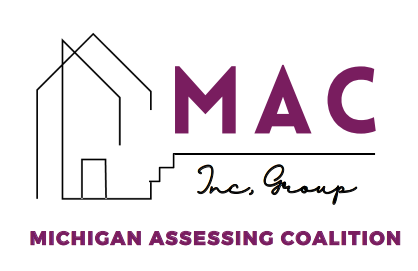 Team Application 